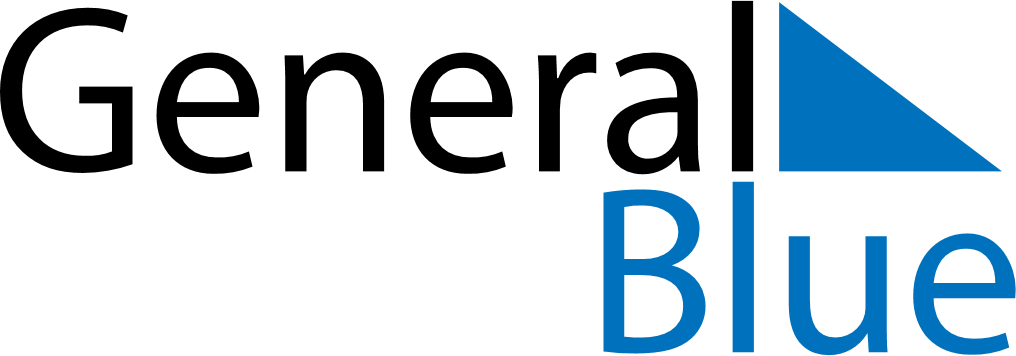 1730 1730 1730 1730 1730 1730 1730 JANUARYSundayMondayTuesdayWednesdayThursdayFridaySaturdayJANUARY1234567JANUARY891011121314JANUARY15161718192021JANUARY22232425262728JANUARY293031MY NOTES